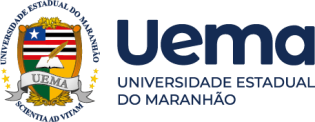 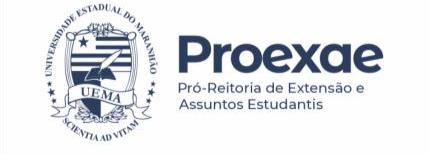 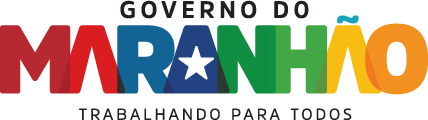 QUANTIDADE DE AUXÍLIOS POR CAMPUSN.ºCAMPIQUANTIDADE1Campus São Luís / Centro Histórico202Campus Bacabal1003Campus Balsas504Campus Corda255Campus Caxias1506Campus Codó307Campus Coelho Neto308Campus Colinas259Campus Coroatá2510Campus Grajaú2511Campus Itapecuru-Mirim2512Campus Lago da Pedra2513Campus Pedreiras2514Campus Presidente Dutra2515Campus Pinheiro2516Campus São Bento2517Campus São João dos Patos2518Campus Santa Inês6019Campus Timon6020Campus Zé Doca25